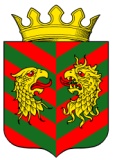 СОВЕТ ДЕПУТАТОВ  МУНИЦИПАЛЬНОГО ОБРАЗОВАНИЯ «КЯХТИНСКИЙ РАЙОН» РЕСПУБЛИКИ БУРЯТИЯР Е Ш Е Н И Е«30» сентября  2021года                 № 4-38Сг. КяхтаОвнесении изменений в решение Совета депутатов муниципального образования «Кяхтинский район» Республики Бурятия от 09.02.2021года №2-31С«Об утверждении прогнозного плана приватизации муниципального имущества МО «Кяхтинский район» на 2021-2023 годы»Всоответствии с Федеральным законом от 21.12.2001 года №178-ФЗ «О приватизации государственного и муниципального имущества», со статьями 50, 51 Федерального закона от 06.10.2003 года № 131 -ФЗ «Об общих принципах организации местного самоуправления в Российской Федерации», со ст. 53 Устава муниципального образования «Кяхтинский район», утвержденного решением Совета депутатов МО «Кяхтинский район» РБ от 28.04.2016 г. № 6-33с, решением Совета депутатов МО «Кяхтинский район» от 26.07.2019 г. № 4-11с «Об утверждении Положения о порядке управления и распоряжения муниципальным имуществом муниципального образования «Кяхтинский район», Совет депутатов муниципального образования «Кяхтинский район» Республики Бурятия  РЕШИЛ:Отказать внести изменения в решение Совета депутатов муниципального образования «Кяхтинский район» Республики Бурятия от 09.02.2021 г. №2-31С «Об утверждении прогнозного плана приватизации муниципального имущества МО «Кяхтинский район» на 2021-2023 годы»Приложение №1 изложить в новой редакции. Контроль над исполнением настоящего решения возложить на председателя постоянной депутатской комиссии Совета депутатов МО «Кяхтинский район» по экономике, муниципальной собственности, бюджету, налогам и сборам Совета депутатов муниципального образования «Кяхтинский район» Республики Бурятия.Настоящее решение вступает в силу со дня его официального опубликования.Приложение №1к решению Совета депутатов МО «Кяхтинский район» № 4-38С от «30» сентября 2021 г. Перечень объектов муниципальной собственности МО «Кяхтинский район», подлежащих включению в прогнозный план приватизации на 2019-2021 годыПредседатель Совета депутатов МО «Кяхтинский район»                                                                   И.В.Матаев№ п/пНаименование объектаМестонахождение объекта(адрес)Площадь(кв.м.)Свидетельство о праве собственности/ № выписки о гос.регистрацииСрок реализации2021 год2021 год2021 год2021 год2021 год2021 год1Нежилое помещениег. Кяхта,                          ул. Банзарова, 9349,803 АА 356676I-IVквартал 2021 г.2Здание гаражаг.Кяхта, ул.Прянишникова, 37Б340,103 АА №147473I-IVквартал 2021 г.3Грузовой самосвал, марка КАМАЗ 5511, № двигателя 740100 72446385г. Кяхта ПТС 03РН 979012I-IV квартал 2021 г.4Нежилое помещение г. кяхта, ул. Банзарова 9, 1 этаж, 4,5. Кадастровый номер 03:12:150343:55 78,8Выписка из ЕГРНШ кварталИтого планируемая стоимость дохода в 2021 годуИтого планируемая стоимость дохода в 2021 годуИтого планируемая стоимость дохода в 2021 годуИтого планируемая стоимость дохода в 2021 году1 500 000 рублей2022 год2022 год2022 год2022 год2022 год2022 год2Административное зданиег.Кяхта, ул.Степана Разина, 2598,8503 АА 116634I– IVквартал 2022 г.3Нежилое помещение «Мастерские»г. Кяхта, ул. Саввы Рагузинского, 7257,5103 АА 257091I– IVквартал 2022 г.Итого планируемая стоимость дохода в 2022 годуИтого планируемая стоимость дохода в 2022 годуИтого планируемая стоимость дохода в 2022 годуИтого планируемая стоимость дохода в 2022 году1 000 000 рублей2023 год2023 год2023 год2023 год2023 год2023 год-----Итого планируемая стоимость дохода в 2023 годуИтого планируемая стоимость дохода в 2023 годуИтого планируемая стоимость дохода в 2023 годуИтого планируемая стоимость дохода в 2023 году0 рублей